Схема расположения границ публичного сервитута ВЛИ-0,4 кВ Л-1 от КТП "Русыня-3"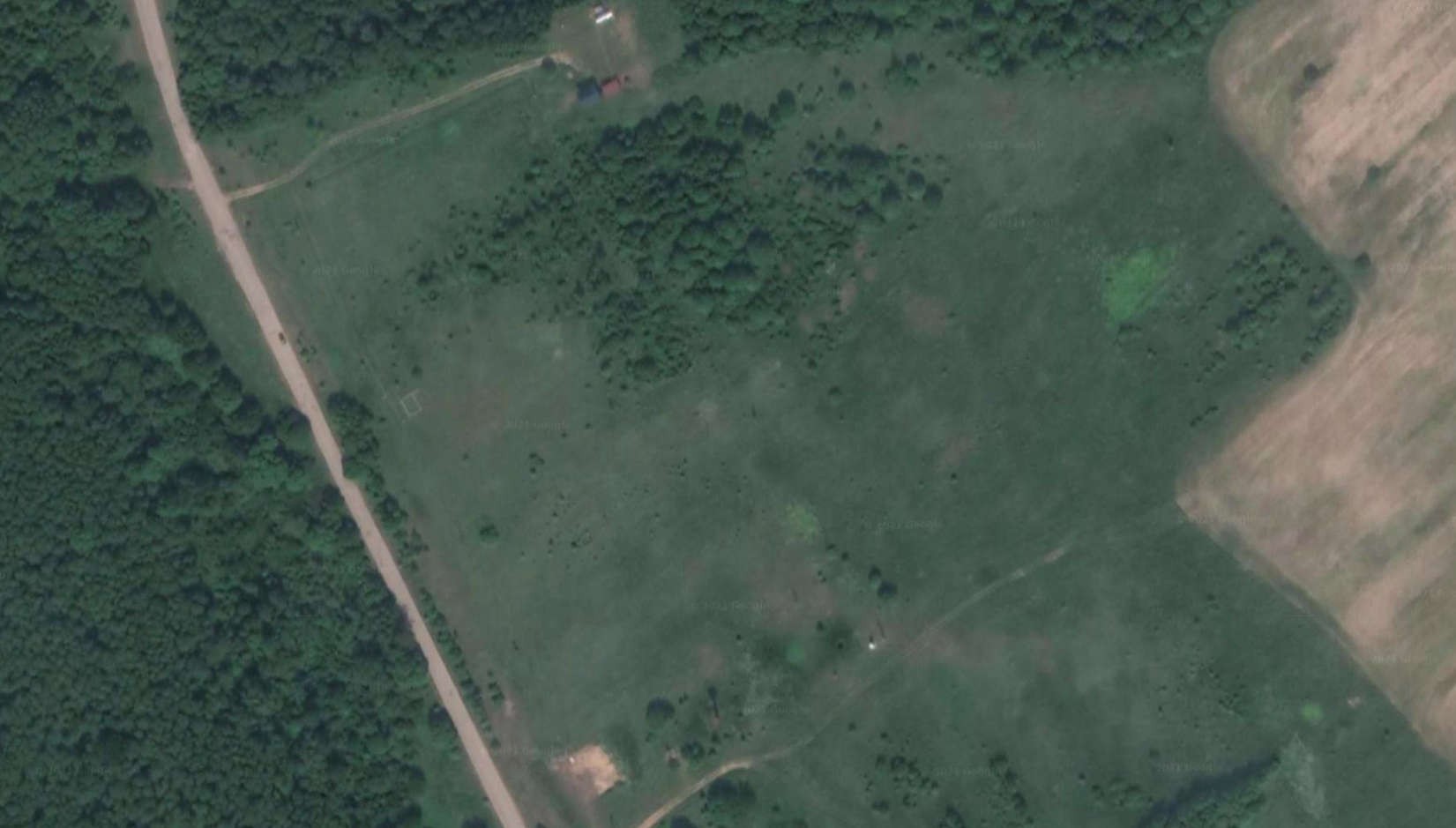 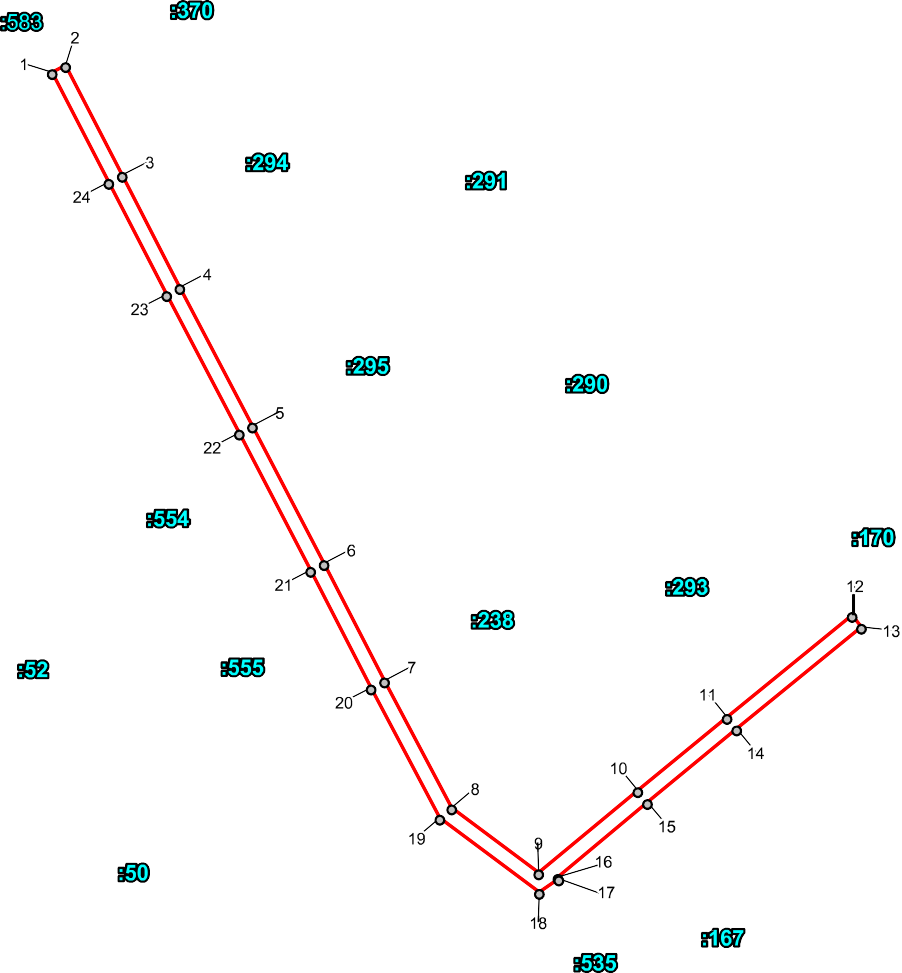 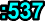 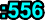 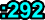 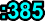 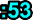 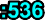 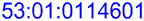 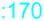 Площадь публичного сервитута: 1452 кв.мИспользуемые условные знаки и обозначения:Граница устанавливаемого публичного сервитутаГраница кадастрового квартала по сведениям ЕГРНГраница земельного участка по сведениям ЕГРННомер кадастрового квартала по сведениям ЕГРННомер земельного участка по сведениям ЕГРН1	- Номер характерной точки публичного сервитута- Характерные точки публичного сервитутаМасштаб 1 : 2000